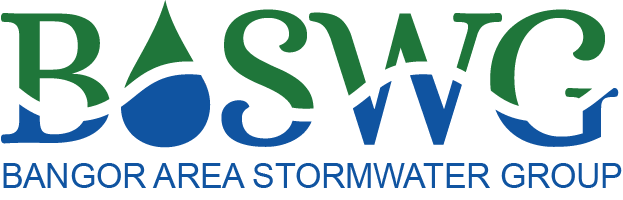 Bangor Area Stormwater GroupAugust 13, 2019 Meeting MinutesLocation: FFA Room, Memorial Union, University of Maine, Orono, Maine9:00 am – 11:00 amAttendees:  Rich May, Karen Cullen, Kyle Drexler, Scott Wilkerson, Chris Green, Cara Belanger, Phil Ruck, Kathy Hoppe. Facilitator: Brenda Zollitsch.  Welcome and IntroductionsRich M. welcomed everyone and asked for round-robin introductions.  DEP/Permit UpdatesKathy H. provided a short update on the status of the new permit.  Rhonda P. was unable to attend the meeting.  At this point, the new permit is planned to have an effective date of 2021. Some of the other stormwater groups are pushing for there to be a PY8 of the current cycle and most prefer a July 1 start date for the permit, to coincide with the municipal fiscal year.  There will be an IDDE meeting on August 12th.  Ivy F. from FOCB helped set up the meeting with an EPA representative, which will mostly be with consultants interested in sharing ideas on IDDE.  Jeff from SEE will be in attendance.  Veazie Audit SharingVeazie had an audit since the last BASWG meeting.  Rhonda P. led the audit.  The audit was very detailed.  A different approach from before.  Several documents were requested in advance of the onsite audit, including O&M plan, SWPPs, and ordinances.  Veazie was contacted less than a week prior to the audit and was given three days notice.  However, due to scheduling issues had to reschedule.  Veazie was provided with a set of questions in advance.  Looked closely at records, trainings, outfall inspections from prior years, list of MS4 interconnections, reference letter from DOT.  Day of inspection, DEP was onsite for half a day, but it should be noted that Veazie contracts its public works staff, so that element was not part of the inspection.PY6 BASWG Regional SWMP Draft Report ReviewBrenda Z. presented the draft report to the group.  A significant portion of the meeting was dedicated to reviewing the report elements and gathering any missing information from the group.  The report is only missing a small amount of information.  DECISIONS: Cara B. will review the report and send edits to Brenda.  .  ACTION: Brenda Z. will send a final draft to Rich M. for his review and circulation to the full membership for a vote.  The plan is to have Rich submit the final report to DEP the Friday before it is due.Education & Outreach PlanningPermit Year 7 Education and Outreach Plan: As the new permit is still not in place, the BASWG will be submitting a PY7 E&O Plan to Kathy H.  This plan will continue to conduct the BASWG’s activities conducted in PY6.  DECISION: Rich M. will write up the BASWG’s Permit Year 7 Education and Outreach plan.  ACTION: Rich will submit the plan to Kathy H. for DEP’s approval.Review of Pulse Mock-up for New Website: The E&O Committee met with Pulse staff at their office in Bangor in July.  Reviewed needs for the website, including better accessibility, a more uncluttered view, and becoming mobile-friendly.  Also want to showcase and better utilize BASWG’s videos, including the whiteboard video.  Chris Green shared the plans for the new page and asked for BASWG feedback.  The pages on the revised website will include: Home page, About BASWG, Learn about Stormwater, Resources, Volunteer, and Contact.  The information will be greatly simplified and be focused on moving the user to specific actions, such as to volunteer.  The website will rotate seasonally-appropriate images, based on the time of year.  Under the learn about stormwater page, BASWG’s videos will be front and center, as well as the Stomp Out Pollution video game.  The resources page will be sorted seasonally and tie to specific outreach campaigns (landing pages).  The volunteer page will include contact information for volunteering activities.  However, the BASWG needs to decide how to resource that page in terms of responding to interested individuals (TBD).  DECISION: The members like the new design.  ACTION: Pulse will continue to develop the webpage with additional review planned for the October BASWG meeting.Additional E&O Updates:  Rich does not have any new updates about the museum display development process.  The BASWG plans to present at the Science Festival again this year.Regional TrainingsThe BASWG may have an opportunity to coordinate with other clusters around regional trainings.  John McClean from the Maine Nonpoint Source Training Center will be coming to present and get input from members at the December BASWG meeting.  Maine Local Roads might also be able to conduct a regional winter maintenance training for BASWG MS4s (Fall 2019?).  Dave R. (State Soil Scientist) might be able to do a gravel road maintenance training (walk and talk-style) in the Bangor region as well.  The BASWG may also plan a regional erosion control training in spring of PY7 for code enforcement officers.  Kristie R. has been working on some regional training planning and is interested in connecting with BASWG as well.  ACTION:  Phil R. will be following up with all the potential trainers and provide an update at the October BASWG meeting.  Organizational BusinessApproval of the June meeting minutes was tabled until the October BASWG meeting, due to lack of a quorum.  Minutes will continue to be posted by Karen C. until Pulse takes over the website hosting.Planning Upcoming BASWG MeetingsOctober 10, 2019 from 9-11:30 am – BASWG October Meeting (Orono Town Office).  Agenda items will include website content, discussion of permit planning, and training opportunities.November 2019 – Executive Committee will meet to plan PY1 budget and discuss any needed revisions to the bylaws as part of the planning process leading up to BASWG’s February annual meeting/vote.December 12, 2019 from 9-11:30 am – BASWG December Meeting (Hampden Town Office).  John McClean, new director of the NPS Training Center will be guest presenter.  When there is an update available, the BASWG members are interested in hearing an update about Orono’s Grassed Gravel Parking Lot.